Приказ  №73-6-Ппо МБОУ СОШ № 49 								от 01.09.2021 г.«Об утверждении Кодекса этики и служебного поведения работниковмуниципального бюджетного общеобразовательного учрежденияМБОУ «СОШ № 49»                В  целях установления общих принципов профессиональной и служебной этики работников МБОУ «СОШ № 49», обеспечения реализации положений Федерального Закона «О противодействии коррупции», организации работы по противодействию коррупции в МБОУ «СОШ № 49»П Р И К А З Ы В А Ю:Утвердить Кодекс этики и служебного поведения работников МБОУ «СОШ № 49»  (приложение).Разместить Кодекс этики и служебного поведения работников МБОУ «СОШ № 49»Ознакомить коллектив школы с Кодексом этики и служебного поведения работников МБОУ «СОШ № 49» до 15.09. 2021г.Контроль за исполнением настоящего приказа оставляю за собой.Приказ вступает в силу со дня подписания.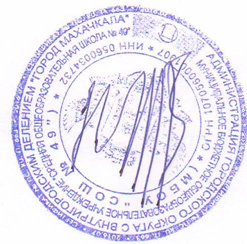 Директор               						               /Айгунов А.М      АДМИНИСТРАЦИЯ ГОРОДСКОГО ОКРУГА С ВНУТРИГОРОДСКИМ ДЕЛЕНИЕМ 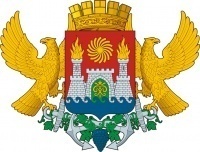 «ГОРОД МАХАЧКАЛА»МУНИЦИПАЛЬНОЕ БЮДЖЕТНОЕ ОБЩЕОБРАЗОВАТЕЛЬНОЕ  УЧРЕЖДЕНИЕ«СРЕДНЯЯ ОБЩЕОБРАЗОВАТЕЛЬНАЯ ШКОЛА № 49» ___________________________________________________________________________________________________________________________________________________________________________________________________________________________________________________________ п.Шамхал,Ул. Батырая№4, г. Махачкала, Республика Дагестан, 367912, тел  +7903-498-79-39e-mail: ege200649@yandex.ru ОГРН 1070560001907,ИНН 0560034732/КПП 057301001, ОКПО 49165577